COLEGIO EMILIA RIQUELMEGUIA DE TRABAJOACTIVIDAD VIRTUAL SEMANA DEL 18 AL 21 DE MAYOCOLEGIO EMILIA RIQUELMEGUIA DE TRABAJOACTIVIDAD VIRTUAL SEMANA DEL 18 AL 21 DE MAYOCOLEGIO EMILIA RIQUELMEGUIA DE TRABAJOACTIVIDAD VIRTUAL SEMANA DEL 18 AL 21 DE MAYO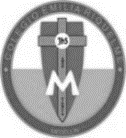 Asignatura: Ciencias NaturalesGrado:   4°Docente: Estefanía LondoñoDocente: Estefanía LondoñoMiércoles, 20 de mayo del 2020   Agenda virtual:  Dinámica de un ecosistema. (Clase virtual 12:00m)                              Escritura en el cuaderno. ¿Cómo funciona un ecosistema?Todos los seres vivos necesitan de los componentes del ambiente para sobrevivir y desarrollarse. Los seres vivos no se encuentran aislados, sino que se relacionan con otros organismos de diversas maneras. Estas interacciones, junto con los factores abióticos, determinan el tamaño y la distribución de las poblaciones, la supervivencia de los organismos y el funcionamiento de los ecosistemas. Actividad:Observa el siguiente video: https://www.youtube.com/watch?v=sLIuaLcUHjIResponde: ¿Por qué debemos permitir que los animales vivan libre y adecuadamente en su ecosistema?¿Qué pasaría si un animal de la cadena trófica faltará?Jueves, 21 de mayo del 2020   Agenda virtual: La cadena trófica (Clase virtual 12:00m)                          Representación en el cuaderno. La cadena trófica.La cadena describe el proceso de transferencia de energía entre las diferentes especies de una comunidad biológica. Se puede representar en pirámide o en cadena. Actividad.Dibuja en tu cuaderno la pirámide trófica con cada uno de sus niveles. NOTA: Te dejo la siguiente imagen para que puedas guiarte a la hora de realizar tu dibujo. Recuerda las especies pertenecientes a cada uno de los niveles, puedes realizar las especies que desees, eso sí que correspondan a cada nivel.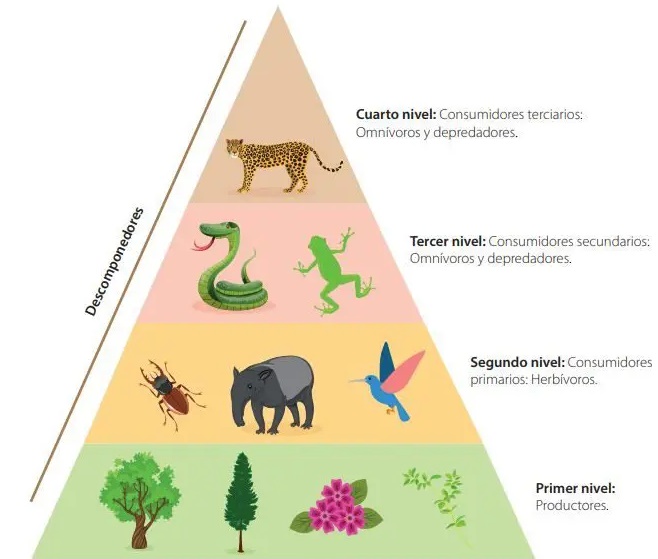 Nota: Realizar en el cuaderno día a día escribiendo las agendas virtuales, ir tomándole fotico y enviarlo a mi correo. Miércoles, 20 de mayo del 2020   Agenda virtual:  Dinámica de un ecosistema. (Clase virtual 12:00m)                              Escritura en el cuaderno. ¿Cómo funciona un ecosistema?Todos los seres vivos necesitan de los componentes del ambiente para sobrevivir y desarrollarse. Los seres vivos no se encuentran aislados, sino que se relacionan con otros organismos de diversas maneras. Estas interacciones, junto con los factores abióticos, determinan el tamaño y la distribución de las poblaciones, la supervivencia de los organismos y el funcionamiento de los ecosistemas. Actividad:Observa el siguiente video: https://www.youtube.com/watch?v=sLIuaLcUHjIResponde: ¿Por qué debemos permitir que los animales vivan libre y adecuadamente en su ecosistema?¿Qué pasaría si un animal de la cadena trófica faltará?Jueves, 21 de mayo del 2020   Agenda virtual: La cadena trófica (Clase virtual 12:00m)                          Representación en el cuaderno. La cadena trófica.La cadena describe el proceso de transferencia de energía entre las diferentes especies de una comunidad biológica. Se puede representar en pirámide o en cadena. Actividad.Dibuja en tu cuaderno la pirámide trófica con cada uno de sus niveles. NOTA: Te dejo la siguiente imagen para que puedas guiarte a la hora de realizar tu dibujo. Recuerda las especies pertenecientes a cada uno de los niveles, puedes realizar las especies que desees, eso sí que correspondan a cada nivel.Nota: Realizar en el cuaderno día a día escribiendo las agendas virtuales, ir tomándole fotico y enviarlo a mi correo. Miércoles, 20 de mayo del 2020   Agenda virtual:  Dinámica de un ecosistema. (Clase virtual 12:00m)                              Escritura en el cuaderno. ¿Cómo funciona un ecosistema?Todos los seres vivos necesitan de los componentes del ambiente para sobrevivir y desarrollarse. Los seres vivos no se encuentran aislados, sino que se relacionan con otros organismos de diversas maneras. Estas interacciones, junto con los factores abióticos, determinan el tamaño y la distribución de las poblaciones, la supervivencia de los organismos y el funcionamiento de los ecosistemas. Actividad:Observa el siguiente video: https://www.youtube.com/watch?v=sLIuaLcUHjIResponde: ¿Por qué debemos permitir que los animales vivan libre y adecuadamente en su ecosistema?¿Qué pasaría si un animal de la cadena trófica faltará?Jueves, 21 de mayo del 2020   Agenda virtual: La cadena trófica (Clase virtual 12:00m)                          Representación en el cuaderno. La cadena trófica.La cadena describe el proceso de transferencia de energía entre las diferentes especies de una comunidad biológica. Se puede representar en pirámide o en cadena. Actividad.Dibuja en tu cuaderno la pirámide trófica con cada uno de sus niveles. NOTA: Te dejo la siguiente imagen para que puedas guiarte a la hora de realizar tu dibujo. Recuerda las especies pertenecientes a cada uno de los niveles, puedes realizar las especies que desees, eso sí que correspondan a cada nivel.Nota: Realizar en el cuaderno día a día escribiendo las agendas virtuales, ir tomándole fotico y enviarlo a mi correo. Miércoles, 20 de mayo del 2020   Agenda virtual:  Dinámica de un ecosistema. (Clase virtual 12:00m)                              Escritura en el cuaderno. ¿Cómo funciona un ecosistema?Todos los seres vivos necesitan de los componentes del ambiente para sobrevivir y desarrollarse. Los seres vivos no se encuentran aislados, sino que se relacionan con otros organismos de diversas maneras. Estas interacciones, junto con los factores abióticos, determinan el tamaño y la distribución de las poblaciones, la supervivencia de los organismos y el funcionamiento de los ecosistemas. Actividad:Observa el siguiente video: https://www.youtube.com/watch?v=sLIuaLcUHjIResponde: ¿Por qué debemos permitir que los animales vivan libre y adecuadamente en su ecosistema?¿Qué pasaría si un animal de la cadena trófica faltará?Jueves, 21 de mayo del 2020   Agenda virtual: La cadena trófica (Clase virtual 12:00m)                          Representación en el cuaderno. La cadena trófica.La cadena describe el proceso de transferencia de energía entre las diferentes especies de una comunidad biológica. Se puede representar en pirámide o en cadena. Actividad.Dibuja en tu cuaderno la pirámide trófica con cada uno de sus niveles. NOTA: Te dejo la siguiente imagen para que puedas guiarte a la hora de realizar tu dibujo. Recuerda las especies pertenecientes a cada uno de los niveles, puedes realizar las especies que desees, eso sí que correspondan a cada nivel.Nota: Realizar en el cuaderno día a día escribiendo las agendas virtuales, ir tomándole fotico y enviarlo a mi correo. 